РЕГИОНАЛЬНАЯ СЛУЖБА ПО ТАРИФАМ И ЦЕНООБРАЗОВАНИЮ ЗАБАЙКАЛЬСКОГО КРАЯПРИКАЗ25 декабря 2019 года 						        № 654-НПАг. ЧитаОб утверждении производственной программы и установлении тарифов на подвоз воды для МУП «Вектор», осуществляющего на территории городского поселения «Могзонское» муниципального района «Хилокский район» деятельность в сфере водоснабжения, на 2020 годВ соответствии с Федеральным законом от 07 декабря 2011 года              № 416-ФЗ «О водоснабжении и водоотведении», постановлением Правительства Российской Федерации от 13 мая 2013 года 
№ 406 «О государственном регулировании тарифов в сфере водоснабжения и водоотведения», постановлением Правительства Российской Федерации 
от 29 июля 2013 года № 641 «Об инвестиционных и производственных программах организаций, осуществляющих деятельность в сфере водоснабжения и водоотведения», Положением о Региональной службе по тарифам и ценообразованию Забайкальского края, утвержденным постановлением Правительства Забайкальского края от 16 мая 2017 года № 196, на основании заключения и решения Правления Региональной службы по тарифам и ценообразованию Забайкальского края п р и к а з ы в а ю:Утвердить производственную программу МУП «Вектор», осуществляющего на территории муниципального образования городское поселение «Могзонское» муниципального района «Хилокский район» деятельность в сфере водоснабжения, на 2020 год согласно приложению 
№ 1 к настоящему приказу.Установить тарифы на подвоз воды для МУП «Вектор», осуществляющего на территории муниципального образования городское поселение «Могзонское» муниципального района «Хилокский район» деятельность в сфере водоснабжения, на 2020 год с календарной разбивкой согласно приложению № 2 к настоящему приказу.Тарифы, установленные в пункте 2 настоящего приказа, действуют с 01 января 2020 года по 31 декабря 2020 года. Настоящий приказ вступает в силу с 01 января 2020 года.Опубликовать настоящий приказ на сайте в информационно-телекоммуникационной сети «Интернет» «Официальный интернет-портал правовой информации исполнительных органов государственной власти Забайкальского края» (http://право.забайкальскийкрай.рф).И.о. руководителя Службы						        Е.А.МорозоваПРИЛОЖЕНИЕ № 1к приказу Региональной службы по тарифам и ценообразованию Забайкальского краяот 25 декабря 2019 года № 654-НПАПРОИЗВОДСТВЕННАЯ ПРОГРАММАМУП «Вектор», осуществляющего на территории муниципального образования городское поселение «Могзонское» муниципального района «Хилокский район» деятельность в сфере водоснабжения, на 2020 год1. Паспорт производственной программы:Наименование уполномоченного органа, утвердившего производственную программу, его местонахождение: Региональная служба по тарифам и ценообразованию Забайкальского края, Чкалова ул., 124, г. Чита, Забайкальский край, 672000.2. Перечень плановых мероприятий по ремонту объектов централизованных систем водоснабжения, мероприятий, направленных на улучшение качества питьевой воды, качества горячей воды, мероприятий по энергосбережению и повышению энергетической эффективности, в том числе по снижению потерь воды при транспортировке: не представлен.3. Планируемый объем подачи воды:4. Объем финансовых потребностей, необходимых для реализации производственной программы:5. График реализации мероприятий производственной программы: не представлен.6. Плановые значения показателей надежности, качества и энергетической эффективности объектов централизованных систем водоснабжения: не представлены.7. Расчет эффективности производственной программы: в связи с отсутствием плановых значений показателей надежности, качества и энергетической эффективности объектов централизованных систем водоснабжения расчет эффективности производственных программ не произведен.8. Отчет об исполнении производственной программы за истекший период регулирования: не представлен.9. Мероприятия, направленные на повышение качества обслуживания абонентов: не предусмотрены.________________     ПРИЛОЖЕНИЕ № 2к приказу Региональной службы по тарифам и ценообразованиюЗабайкальского края						    от 25 декабря 2019 года № 654-НПАТАРИФЫна подвоз воды для МУП «Вектор», осуществляющего на территории муниципального образования городское поселение «Могзонское» муниципального района «Хилокский район» деятельность в сфере водоснабжения, на 2020 год* В связи с применением упрощённой системы налогообложения тариф является конечным.** Подвоз воды осуществляется автотранспортом.Примечание: субсидии юридическим лицам, индивидуальным предпринимателям, оказывающим услуги теплоснабжения, связанные с государственным регулированием тарифов в сфере теплоснабжения, а также в связи с применением по группе потребителей «население» нормативов потребления тепловой энергии на нужды отопления, не соответствующих фактическим нормативам потребления, предоставляются за счет бюджета Забайкальского края в соответствии с постановлением Правительства Забайкальского края 
от 25 октября 2018 года № 457 «Об утверждении Порядка предоставления из бюджета Забайкальского края субсидий юридическим лицам (за исключением государственных (муниципальных) учреждений), индивидуальным предпринимателям, оказывающим услуги теплоснабжения, водоснабжения и водоотведения»._______________________________________№ п/пНаименование регулируемой организацииМестонахождение регулируемой организацииПериод реализации производственной программы12341МУП «Вектор»673240, Забайкальский край, Хилокский район, пгт. Могзон, ул. Комсомольская, 20А2020 год№ п/пПоказатели производственной деятельностиЕд. измеренияВеличина показателей№ п/пПоказатели производственной деятельностиЕд. измерения2020 год12341Нецентрализованное водоснабжение:тыс. куб. м705,801.1населениютыс. куб. м636,601.2прочим потребителямтыс. куб. м69,20№ п/пНаименование регулируемой организацииЕд. измеренияВеличина показателя№ п/пНаименование регулируемой организацииЕд. измерения2020 год12341МУП «Вектор»тыс. руб.143,25№ п/пНаименование регулируемой организацииГруппа потребителейТарифы, руб./куб. м.Тарифы, руб./куб. м.№ п/пНаименование регулируемой организацииГруппа потребителей01.01.2020 30.06.202001.07.2020 31.12.2020123451МУП «Вектор»*Подвоз воды**Подвоз воды**Подвоз воды**1МУП «Вектор»*Население202,97202,971МУП «Вектор»*Прочие потребители202,97202,97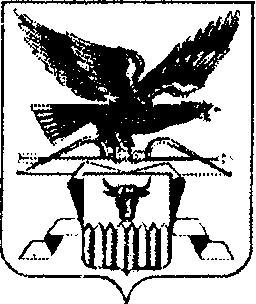 